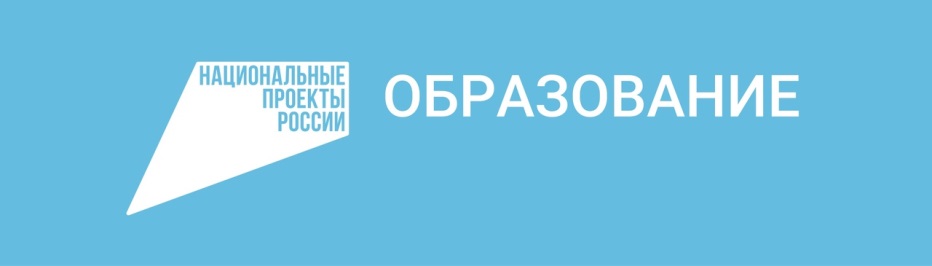 В 2021 году запланирован ремонт спортивных залов в школах № 1 и № 2 посёлка Залегощь в рамках федерального проекта «Успех каждого ребёнка» национального проекта «Образование».
Общая стоимость работ составляет 4 млн. руб. Школе № 1 на текущий ремонт выделен 1 млн. руб., школе № 2 – 2,4 млн. руб., поскольку там предстоит больший объём работ.
Спортивные залы будут полностью отремонтированы, начиная от косметического ремонта и заканчивая ремонтом подмостки. Кроме того, во второй школе отремонтируют кровлю.
– Помимо самого ремонта, в обеих школах будут созданы спортивные клубы, – уточняет Ирина Зубова, начальник отдела образования, молодёжной политики, физической культуры и спорта районной администрации. – Для них и для внешкольных площадок будет закуплено спортивное оборудование. Кстати, в поселковой школе № 1 отремонтируют и малый спортзал, чтобы учащиеся могли заниматься там борьбой.
В настоящее время проводится работа над составлением сметной документации, после чего будут проведены оценка сметной стоимости и торги, чтобы определиться с поставщиками.